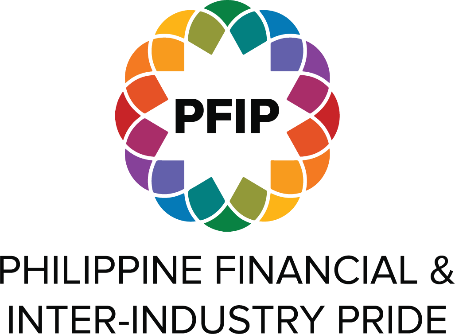 PHILIPPINE BAHAGHARI AWARDS 2022PRIDE NETWORK AWARDABOUT PFIPThe Philippine Financial & Inter-Industry Pride (PFIP) is a collaborative, voluntary, and non-profit community of practice composed of dedicated representatives from LGBT+ employee resource groups and/or human resource/diversity teams of private firms in the Philippines. Established in 2013, PFIP is the Leading Voice and Champion of LGBT+ Workplace Inclusion that serves as an advisory board for Pride networks, provides professional development opportunities for self-identifying LBGT+ individuals, and promotes inclusive practices and policies within organizations. In 2021 PFIP became an Honoree at the Out & Equal Workplace SummitABOUT THIS AWARDPhilippine LGBT+ Workplace Inclusion Awards aims to recognize Individuals, Leaders, and Organizations that have shown exceptional effort in advancing LGBT+ Workplace Inclusion in the Philippines. The Pride Network Award is given to the PRIDE Network which has played an active and influential role in advancing the LGBT+ agenda in and out of their workplace and fostering safe and inclusive spaces for LGBT+ individuals.CRITERIA 1: Network Contribution – The network has demonstrated significant advancements and/or accomplishments in creating safe and inclusive spaces for LGBT+ employees.CRITERIA 2: Community and Commercial Impact – The network has demonstrated and can provide evidence that their network’s contributions have resulted in a positive impact on the LGBT+ community, regardless of whether or not they are out, and the organization’s overall business priorities.CRITERIA 3: Consistency and Sustainability – The network can demonstrate and provide evidence that its LGBT+ strategy and initiatives are systemic and sustainable.This category is open to PFIP member firms Only significant work or accomplishments within the assessed calendar year (July of the previous year to June of the current year) will be considered for this awardABOUT THIS FORMThis document is an offline version of the nomination form to help companies prepare their entries before actual submission. Once ready, please submit your official entries through this link on or before August 15, 2022, 5:00 PM PHTABOUT PFIPThe Philippine Financial & Inter-Industry Pride (PFIP) is a collaborative, voluntary, and non-profit community of practice composed of dedicated representatives from LGBT+ employee resource groups and/or human resource/diversity teams of private firms in the Philippines. Established in 2013, PFIP is the Leading Voice and Champion of LGBT+ Workplace Inclusion that serves as an advisory board for Pride networks, provides professional development opportunities for self-identifying LBGT+ individuals, and promotes inclusive practices and policies within organizations. In 2021 PFIP became an Honoree at the Out & Equal Workplace SummitABOUT THIS AWARDPhilippine LGBT+ Workplace Inclusion Awards aims to recognize Individuals, Leaders, and Organizations that have shown exceptional effort in advancing LGBT+ Workplace Inclusion in the Philippines. The Pride Network Award is given to the PRIDE Network which has played an active and influential role in advancing the LGBT+ agenda in and out of their workplace and fostering safe and inclusive spaces for LGBT+ individuals.CRITERIA 1: Network Contribution – The network has demonstrated significant advancements and/or accomplishments in creating safe and inclusive spaces for LGBT+ employees.CRITERIA 2: Community and Commercial Impact – The network has demonstrated and can provide evidence that their network’s contributions have resulted in a positive impact on the LGBT+ community, regardless of whether or not they are out, and the organization’s overall business priorities.CRITERIA 3: Consistency and Sustainability – The network can demonstrate and provide evidence that its LGBT+ strategy and initiatives are systemic and sustainable.This category is open to PFIP member firms Only significant work or accomplishments within the assessed calendar year (July of the previous year to June of the current year) will be considered for this awardABOUT THIS FORMThis document is an offline version of the nomination form to help companies prepare their entries before actual submission. Once ready, please submit your official entries through this link on or before August 15, 2022, 5:00 PM PHTPART 1 – GENERAL INFORMATION (Nominee)PART 1 – GENERAL INFORMATION (Nominee)Company NameCompany Size1 to 1,000 employees1,001 to 5,000 employees5,001 to 10,000 employees10,001 to 20,000 employeesGreater than 20,000 employeesIndustryCompany LocationName of Pride Network/ Employee Resource Group/ Business Resource GroupNetwork Lead NameOfficial Role TitleEmail AddressMobile NumberPART 1.2 – GENERAL INFORMATION (Nominator)PART 1.2 – GENERAL INFORMATION (Nominator)Name of the NominatorOfficial Role TitleCompany/Organization Name Email AddressMobile NumberPART 2 – AWARD INFORMATIONNETWORK CONTRIBUTIONDescribe significant advancements or achievements made by the network in creating safe and inclusive spaces for LGBT+ employees. (500-word limit)GUIDE QUESTIONS:What are some LGBT-specific programs, projects, and other initiatives that this network has led (e.g. toolkits, innovative projects/programs)?How has the network elevated the promotion of LGBT+ inclusion in the areas of hiring, retention, career development, and culture?COMMUNITY AND COMMERCIAL IMPACTDescribe how the network’s contributions have resulted in a positive impact on the LGBT+ community, regardless of whether or not they are out, and contributed positively to the organization’s overall business priorities. (500-word limit)GUIDE QUESTIONS:What are the network’s key success measures and how have they achieved them?How has the network contributed to the over-all business or DEI strategy of the organization?How has the network impacted the LGBT+ community in the organization?CONSISTENCY AND SUSTAINABILITYDescribe any strategy employed by the network to make its LGBT+ inclusion efforts systemic and sustainable. (500-word limit)GUIDE QUESTIONS:How has the network helped in institutionalizing LGBT+ programs, policies, and/or initiatives, etc?How is the networking continuously engaging employees and managers in LGBT+ inclusion strategies and practices?PART 3 – ATTACHMENTPART 3 – ATTACHMENTPlease provide any supporting or reference material as evidence of your work. You may also use your attachment to highlight any additional work you are doing in the LGBT+ space. Please submit the file in PDF format not exceeding 10 MB.Please provide any supporting or reference material as evidence of your work. You may also use your attachment to highlight any additional work you are doing in the LGBT+ space. Please submit the file in PDF format not exceeding 10 MB.Attachment